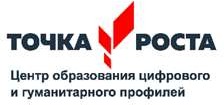 ПЛАНучебно-воспитательных, внеурочных и социокультурных мероприятийв центре образования цифрового и гуманитарного профилей «Точка роста» 2022-2023 учебный год№ п/пСодержание деятельностиУчастникиСроки проведенияОтветственные  за реализациюмероприятияУчебно-воспитательные мероприятияУчебно-воспитательные мероприятияУчебно-воспитательные мероприятияУчебно-воспитательные мероприятияУчебно-воспитательные мероприятия1Всероссийская акция для школьников «Урок цифры»ОбучающиесяСентябрьУчитель информатики2.Единый урок безопасности всети ИнтернетОбучающиесяОктябрьУчительинформатики3.Проведение экскурсии для родителей  в Центре «Точкароста»Родители,	педагоги, обучающиесяОктябрь  Руководитель,педагог-организатор, педагоги Центра4.Подготовка к школьному этапу предметных олимпиадОбучающиесяСентябрь - октябрьУчителя-предметники5.Открытый урок «Первая помощь»ОбучающиесяНоябрьУчитель ОБЖ6.Предзащита проектовОбучающиеся 9 классаНоябрь Руководитель объединения внеурочной деятельности7.Игра «Ростки будущего»ОбучающиесяДекабрьРуководитель центра8.Шахматный турнирОбучающиесяЯнварьПедагогдополнительного образования9.День технологии в школеОбучающиеся,педагогиЯнварь Педагог по технологии10. Школьная научно-практическая конференция «Первые шаги в науку»ОбучающиесяМарт Руководитель школьного научного общества11. Открытые уроки по ОБЖ «Школа выживания человека в ЧС»ОбучающиесяМарт Педагог по ОБЖ12. Праздничный марафон «Этих дней не смолкнет Слава!»Педагоги, обучающиеся,родителиМай Руководитель,педагог-организатор, педагоги	доп. образования13.Выпуск новостей «Точка роста»Обучающиеся,педагоги, родителиВ течение годаПедагогдополнительного образования14.Организация и проведение мероприятий в дни школьных каникулОбучающиесяВ	течение годаРуководитель,педагог-организатор, педагоги	доп. образованияВнеурочные мероприятияВнеурочные мероприятияВнеурочные мероприятияВнеурочные мероприятияВнеурочные мероприятия1.Фотовыставка творческих работ «Краски осени»Обучающиеся, педагоги школы, родителиСентябрь Педагоги ДО2.Географический диктантОбучающиесяНоябрьПедагог-организатор3.Фестиваль «Здоровым быть здорово!»Обучающиеся, педагоги школы, родителиЯнварь Руководитель,педагог-организатор, педагоги	доп. образования4.День науки в Точке роста (Демонстрация обучающимся навыков работы с современным оборудованием)7-11 классыМарт Руководитель,педагоги	доп. образования5Выставка творческих работ «В мире творчества…»Обучающиеся, педагоги школы, родителиАпрель Педагог-организатор6Всероссийские акции«День ДНК»,«Всероссийский урок генетики» (Единые тематические  уроки)7-11 классыАпрельКлассные руководители7Круглый стол«Формула успеха» Обмен опытом объединений«Точки роста»5-11 классыМайЗаместитель директораСоциокультурные мероприятияСоциокультурные мероприятияСоциокультурные мероприятияСоциокультурные мероприятияСоциокультурные мероприятия1.«День открытых дверей». Обзорная экскурсия по ЦентруОбучающиеся, педагоги, родители, жители селаСентябрь Педагоги Центра2Круглый стол «Возможности общения в соцсетях: за и против»Обучающиеся, педагогиСентябрьПедагог-организатор3 День открытых дверей «Школа новых возможностей» для ветеранов педагогического трудаОбучающиеся, педагоги школы, Октябрь Руководитель,педагог-организатор, педагоги	доп. образования4 Уроки доброты, посвящённые Международному дню толерантностиОбучающиеся, педагогиНоябрьПедагог-организатор5Интерактивная экскурсия «Люди с безграничными возможностями», посвященная Международному Дню инвалидовОбучающиесяДекабрьСтаршая вожатая6Круглый стол «Дорогою добра», посвящённый весенней неделе добраОбучающиесяАпрельСтаршая вожатая7.Интерактивная экскурсия «Я помню! Я горжусь!»ОбучающиесяМайСтаршая вожатаяСетевое взаимодействиеСетевое взаимодействиеСетевое взаимодействиеСетевое взаимодействиеСетевое взаимодействие1Профоритационные уроки «ПроеКТОриЯ»ОбучающиесяВ течение годаРуководитель Центра2Урок «Цифры»ОбучающиесяВ течение годаРуководитель Центра3Всероссийский проект « Билет в будущее» ОбучающиесяВ течение годаПедагог-психолог